Муниципальное бюджетное учреждение отдел образованияадминистрации ГО город Нефтекамск РБМуниципальное образовательное бюджетное учреждениеСОШ №6 ГО город Нефтекамск РБ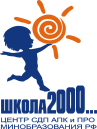 ИТОГИ РАБОТЫЭКСПЕРИМЕНТАЛЬНОЙ  ПЛОЩАДКИ«Механизм реализации ФГОСНОО на основе  деятельностного  метода Л.Г.Петерсон с позиции непрерывности образовательного процесса начальная школа – средняя школа»за 2011\2012 учебный год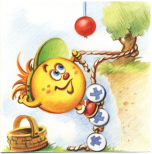 Нефтекамск , 2012Уровень (федеральный,региональный) федеральныйУчастники  эксперимента:  1.Степанова В.М., заместитель  директора по УР - организационное обеспечение реализации проекта; обобщение и распространение опыта инновационной работы.2.Сайнеева Л.В., учитель начальных классов – апробация курса « Мир деятельности» и освоение ТДМ в рамках реализации ФГОС НОО.3.Давлиева К.Н., учитель начальных классов – апробация курса « Мир деятельности» и освоение ТДМ в рамках реализации ФГОС.   Актуальность. Апробация федеральных государственных стандартов (ФГОС) начального общего образования на основе деятельностного метода Л.Г.Петерсон является составной частью программы  внедрения федеральных государственных стандартов общего образования и призвана технологически обеспечить выход системы образования на новый качественный уровень её функционирования.  МОБУ СОШ №6 является экспериментальной площадкой по апробации   надпредметного курса «Мир деятельности» и освоение ТДМ.Цель: проверка на практике разработанных материалов для их последующей корректировки и выявления не учтенных в разработках вопросов, отработку технологических приемов внедрения ФГОС НОО.                                             Задачи:1. Экспериментально проверить эффективность разработанных мероприятий и определить пути и условия их реализации.2. Разработать методические материалы, необходимые для сопровождения федеральных государственных образовательных стандартов начального общего образования.3. Апробировать инновационную систему мероприятий по повышению квалификации педагогов начальной школы в условиях  реализации ими ФГОС НОО, предложенную ЦСДП «Школа 2000…» г. Москвы в форме вебинариев.                                                                                                                  Варианты решений.  Общие направления деятельности по апробации стандартов начального общего образования в МОБУ  СОШ №6 включают в первую очередь оценку ресурсов и возможностей системы образования школы №6 и на их основе:- подготовку педагогических и управленческих кадров к апробации ФГОС НОО;- обеспечение научно-методического сопровождения реализации ФГОС в урочной и внеурочной деятельности;. Факторы, обеспечивающие достижение требуемых результатов и высококачественное выполнение работ. Накопленный в МОБУ СОШ №6 многолетний  опыт работы по развивающим программам, переработанный на основе примерных образовательных программ, позволяет более успешно решать вопросы принятия системой образования новых направлений в его развитии.  Активное взаимодействие с родительской общественностью по разъяснению целей и задач внедрения новых образовательных стандартов.Оценка эффективности реализации концепции.Мониторинг позволит оценить   качество и условия апробации ФГОС НОО в МОБУ СОШ №6:по  развитию способностей учащихся на основе надпредметного курса « Мир деятельности» и  ТДМ;по сохранению здоровья учащихся;по оценке эффективности спроектированной здоровьесберегающей среды;по изучению динамики профессиональной компетентности и культуры учителя начальной школы в условиях введения ФГОС, провели и обработали полную диагностику по здоровью и учебной мотивации первоклассников;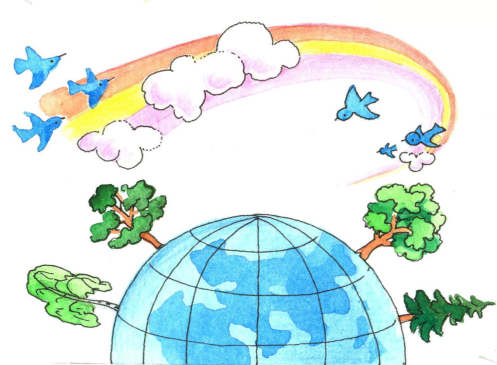 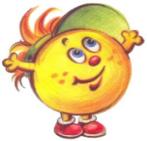 Цель:     создание теоретического фундамента для формирования общеучебных и деятельностных умений и связанных с ними способностей и личностных качеств.                            2. Содержание экспериментальной работы  Основной задачей данного  эксперимента являлась апробация надпредметного курса «Мир деятельности» в экспериментальных классах  1а и1б классах школы №6, а также повышение уровня владения ТДМ учителями-экспериментаторами.Вновь обучившиеся на углублённых курсах – вебинарах, проводимый  ОГЭУ  ЦСДП «Школа 2000…»   педагоги  Сайнеева Л.В, Давлиева К.Н. приступили к освоению базового уровня ТДМ. Они с удовольствием проводили уроки по ТДМ, старались анализировать свои уроки совместно с зам. директора по УР Степановой В.М, советовались при подготовке конспектов к своим урокам. Зам. директора по УР Степановой В.М  было организовано взаимопосещение уроков учителями-экспериментаторами и посещение уроков учителей-экспериментаторов другими педагогами школы с целью наглядного обучения ТДМ, после проведённых уроков проводился их самоанализ и анализ  ТДМ. После анализа урока составлялась карта, отражающая успехи и проблемы урока на каждом структурном этапе в ТДМ, каждый учитель получал рекомендации завуча и коллег по устранению причин, вызывающих затруднения в организации урока на каждом этапе. Таким образом, по картам уроков одного педагога отслеживался его рост по освоению ТДМ. К концу учебного года 2 педагога работают на системно-технологическом уровне.Помимо освоения ТДМ, учителя-экспериментаторы учились транслировать опыт своей работы на различные аудитории.  Итак, в 2011/2012  уч. году были проведены:Мастер-класс для учителей начальных классов и среднего звена«Структура урока открытия нового знания», Сайнеева Л.В .Открытые уроки по технологии деятельностного метода и по программе надпредметного курса «Мир деятельности» для учителей начальных классов и среднего звена, Сайнеева Л.В, Давлиева К.Н.                                                                                                                                  В течении 3-х месяцев  ,с декабря по февраль. учителя –экспериментаторы активно участвовали в работе вебинаров .                                                         Велась и мотивационная работа в педколлективе по внедрению ТДМ.На методических объединениях, на педагогических советах и заседаниях творческих групп регулярно рассматривались вопросы внедрения  ФГОС. В связи с чем делался  акцент на то, что необходимо формировать УУД младших школьников, а одним из инструментов для их формирования и является технология деятельностного метода.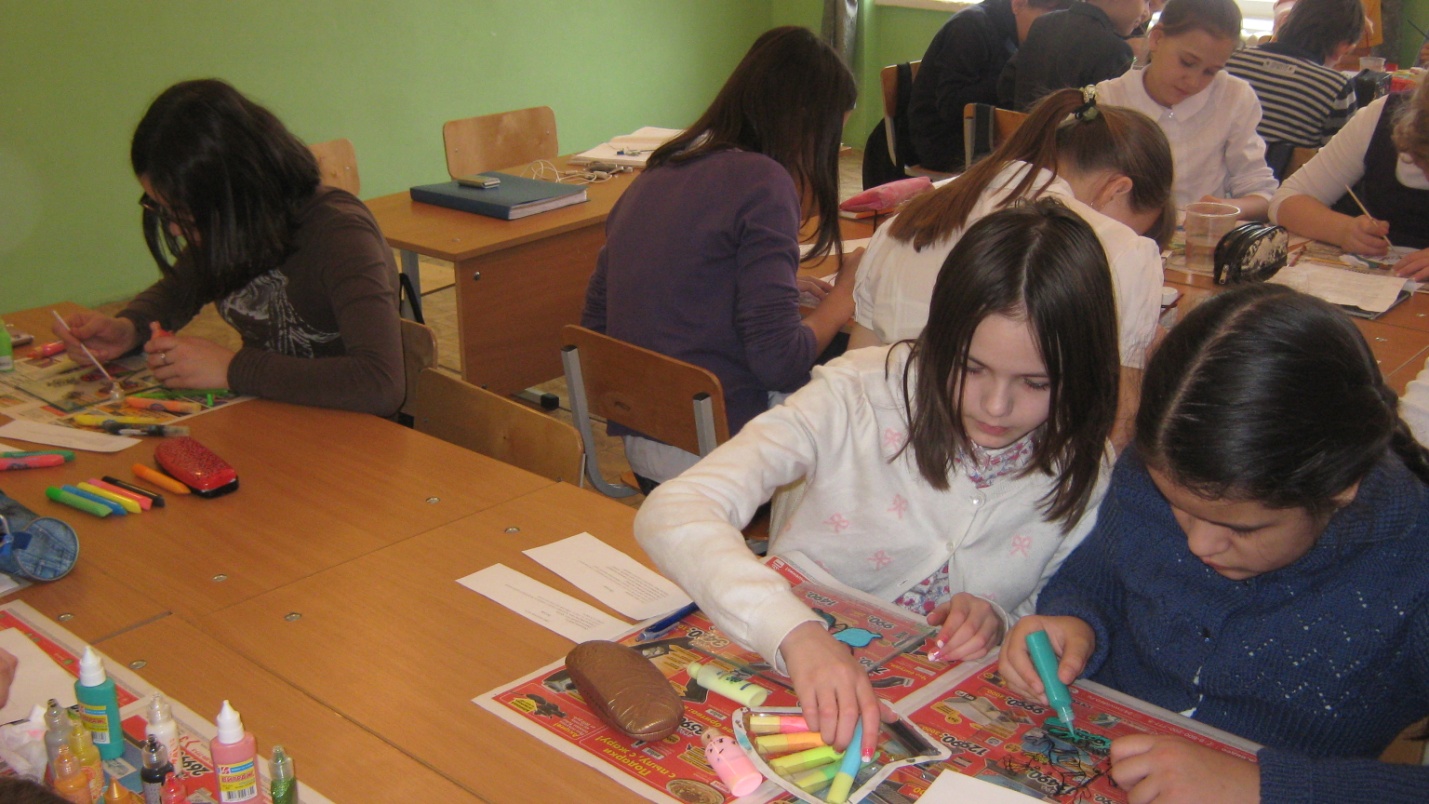 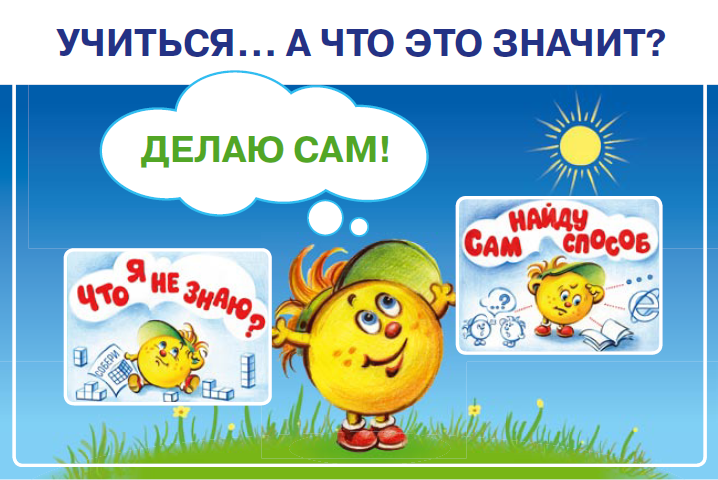 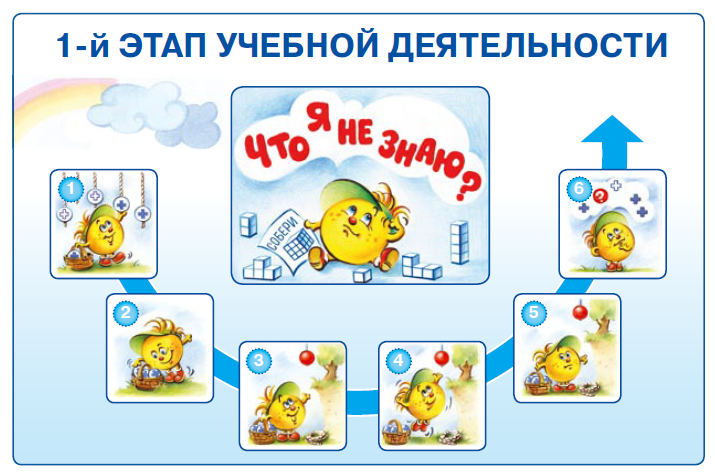 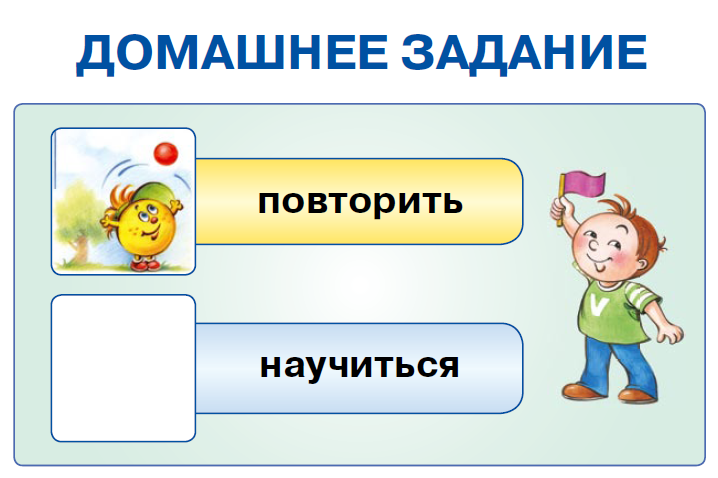 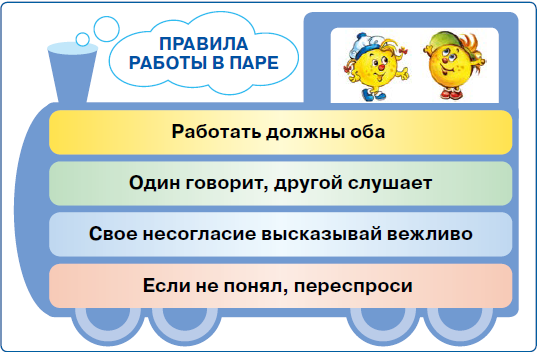 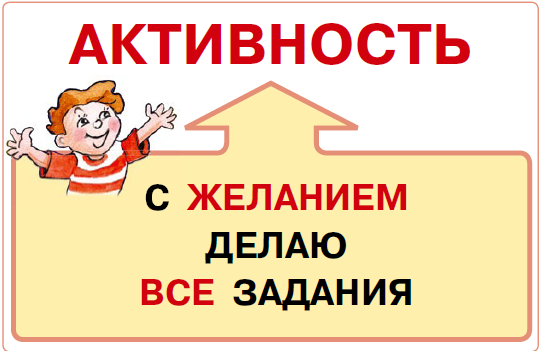 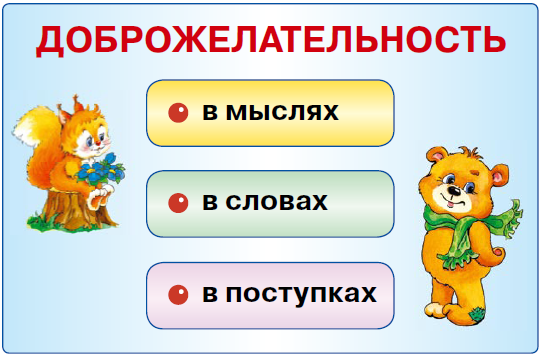 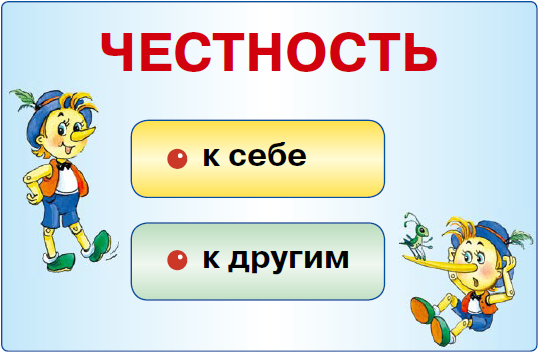 Ценностная линия курса «Мир деятельности» закладывает теоретическую базу для достижения личностных результатов. Курс «Мир деятельности»обеспечивает каждому ребенку возможность не просто получать знания о некоторых надпредметных умениях , 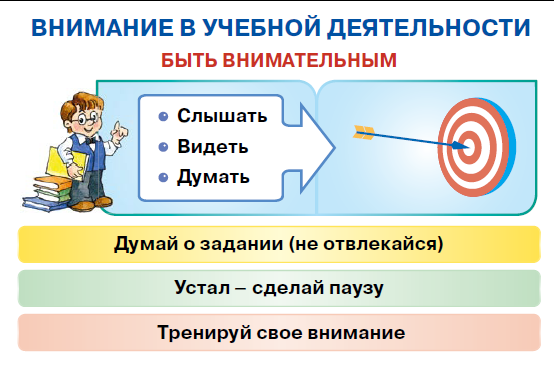  ГЛАВНОЕ − закладывает систему знаний о всех УУД в комплексе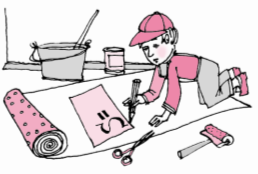 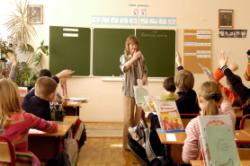 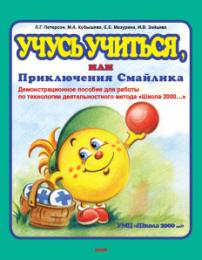 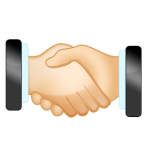 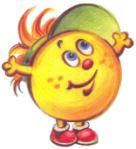 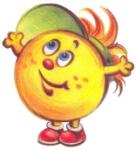 Основной задачей экспериментальной  деятельности  также являлась апробация  надпредметного курса «Мир деятельности», формирующий          УУД..  Центром системно-деятельностной педагогики был разработан мониторинг оценки усвоения учащимися УУД по данной программе. Была проведена диагностика усвоения учащимися УУД по данной программе в 1-х классах. Были выбраны: один контрольный (1в), два экспериментальных (1а,1б). В экспериментальных классах проводились и уроки в ТДМ, и уроки по программе МИД, в контрольном – только уроки в ТДМ. Результаты диагностики превзошли все ожидания и показали 70 % усвоения УУД по программе МИД в экспериментальном классе и 64% - в контрольном. Таблица №1В целом работа по апробации уроков МИД проводилась следующим образом. В ЦСДП «Школа 2000…» ежемесячно заранее выдавались конспекты уроков МИД и разбирались на занятиях с зам. директора. Затем на внутришкольных объединениях для учителей начальных классов, раскрывали суть уроков,  разбирая их «подводные камни» и удачные моменты , только после детального анализа учителя  Сайнеева Л.В и Давлиева К.Н шли на урок МИД хорошо подготовленными, .Помимо работы с педколлективом и учащимися, ведётся и работа с родителями. На родительских собраниях, которые проводятся не реже 1 раза в четверть, учителя экспериментальных классов знакомят родителей с особенностями программы и методикой изложения учебного материала, объясняют, как правильно помочь учащимся дома с выполнением домашней работы согласно технологии.    Апробация  надпредметного курса «Мир деятельности» и освоение ТДМ будет продолжен и во 2 классе.